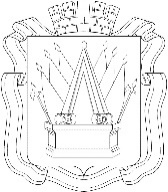 ПРОЕКТАДМИНИСТРАЦИЯ ГОРОДА ТОБОЛЬСКАПОСТАНОВЛЕНИЕ __________ 2021 г.                                                                                         №______О внесении изменений в некоторые постановления Администрации города Тобольска Руководствуясь статьями 40, 44 Устава города Тобольска:1. Внести в постановление Администрации города Тобольска от 20.01.2020 № 07-пк «Об утверждении административного регламента предоставления муниципальной услуги: «Подготовка и выдача разрешений на строительство, разрешений на ввод объектов в эксплуатацию» (с изменениями, внесенными постановлениями Администрации города Тобольска от 02.06.2020 № 28-пк, от 07.12.2020 № 74-пк) следующие изменения:подпункт «к» пункта 2.7.1 приложения к постановлению изложить в следующей редакции:«к) копия договора о развитии территории в случае, если строительство, реконструкцию объектов капитального строительства планируется осуществлять в границах территории, в отношении которой органом местного самоуправления принято решение о комплексном развитии территории (за исключением случаев самостоятельной реализации Российской Федерацией, субъектом Российской Федерации или муниципальным образованием решения о комплексном развитии территории или реализации такого решения юридическим лицом, определенным в соответствии с Градостроительным кодексом Российской Федерацией или субъектом Российской Федерации);»;главу 2.11 приложения к постановлению изложить в следующей редакции:«2.11. Перечень услуг, которые являются необходимымии обязательными для предоставления муниципальной услуги2.11.1. Необходимыми и обязательными для предоставления муниципальной услуги в части подготовки и выдачи разрешения на строительство являются услуги:по подготовке проектной документации;по подготовке результатов инженерных изысканий;по подготовке и выдаче заключения экспертизы проектной документации;по подготовке подтверждения соответствия вносимых в проектную документацию изменений требованиям, указанным в части 3.8 статьи 49 Градостроительного кодекса Российской Федерации либо в части 3.9 статьи 49 Градостроительного кодекса Российской Федерации.2.11.2. Необходимыми и обязательными для предоставления муниципальной услуги в части подготовки и выдачи разрешения на ввод в эксплуатацию являются услуги:по предоставлению документов, подтверждающих соответствие построенного, реконструированного объекта капитального строительства техническим условиям, а также документов, подтверждающих передачу гарантирующим поставщикам электрической энергии в эксплуатацию приборов учета электрической энергии многоквартирных домов и помещений в многоквартирных домах;по подготовке и выдаче схемы, отображающей расположение построенного, реконструированного объекта капитального строительства, расположение сетей инженерно-технического обеспечения в границах земельного участка и планировочную организацию земельного участка;по подготовке технического плана объекта капитального строительства.»;подпункт «в» пункта 5.2 приложения к постановлению дополнить словами «, учредителю МФЦ или должностному лицу, уполномоченному нормативным правовым актом субъекта Российской Федерации, на решения и действия (бездействие) МФЦ».2. Внести в постановление Администрации города Тобольска от 21.09.2020 № 55-пк «Об утверждении Административного регламента по предоставлению муниципальной услуги «Рассмотрение заявлений и принятие решений о выдаче разрешения на использование земель или земельного участка» следующие изменения:абзац второй пункта 1.1 приложения к постановлению после слов «предоставляется в отношении» дополнить словами «земель или»;подпункт «б» пункта 2.6.1 приложения к постановлению изложить в следующей редакции:«б) копии документов, удостоверяющих личность заявителя или представителя заявителя (копии страниц, содержащих сведения, позволяющие идентифицировать гражданина, сведения об органе, выдавшем документ, сведения о регистрации по месту жительства), и документа, подтверждающего полномочия представителя заявителя, в случае, если заявление подается представителем заявителя (в случае, если от имени юридического лица действует лицо, имеющее право действовать без доверенности, либо в случае, если законный представитель гражданина действует на основании свидетельства о рождении, выданного органами записи актов гражданского состояния Российской Федерации, или документа, выданного органами опеки и попечительства в соответствии с законодательством Российской Федерации, предоставление указанного документа не требуется);»;подпункт «г» пункта 2.6.1 приложения к постановлению изложить в следующей редакции:«г) схема границ предполагаемых к использованию земель или части земельного участка - в случае если планируется использовать земли или часть земельного участка для размещения объектов, предусмотренных пунктами 4, 4(1), 12 (в случае размещения объекта собственниками помещений многоквартирного дома (многоквартирных домов)), 13, 14, 18, 26 (за исключением спортивных площадок крытого типа), 25 (за исключением велопарковок), 27, 30, 31 Перечня видов объектов;»;пункт 2.6.1 приложения к постановлению дополнить подпунктами «д», «е» следующего содержания:«д) схема границ предполагаемых к использованию земель или части земельного участка - в случае если планируется использовать земли или часть земельного участка для размещения объектов, предусмотренных пунктами 17, 19, 20, 22 - 24 Перечня видов объектов, в границах застроенной территории, в отношении которой принято решение о развитии, лицом, с которыми заключен договор о ее развитии;е) копия проекта организации строительства объектов капитального строительства - в отношении объектов, предусмотренных пунктом 31 Перечня видов объектов.»;приложение к постановлению дополнить пунктом 2.6.2 следующего содержания:«2.6.2. Копии документов, указанные в подпунктах «б», «е» пункта 2.6.1 Регламента, предоставляются вместе с оригиналами. После проведения проверки на соответствие копий документов их оригиналам последние возвращаются заявителю или представителю заявителя. Заявитель или представитель заявителя по желанию вправе предоставить нотариально заверенные копии документов, указанные в подпунктах «б», «е» пункта 2.6.1 Регламента, без предоставления оригиналов данных документов.»;пункт 2.7.1 приложения к постановлению дополнить подпунктами «ж», «з» следующего содержания:«ж) документ, удостоверяющий полномочия лица, имеющего право действовать от имени заявителя (в случаях обращения законного представителя гражданина, действующего на основании свидетельства о рождении, выданного органами записи актов гражданского состояния Российской Федерации, или документа, выданного органами опеки и попечительства в соответствии с законодательством Российской Федерации);з) договор о развитии застроенной территории - в случае, если заявление подается лицом, с которым заключен такой договор.»;пункт 2.14.2 приложения к постановлению исключить;приложение к постановлению дополнить главой 2.15 следующего содержания:«2.15. Иные требования, в том числе учитывающие особенности предоставления муниципальной услуги в МФЦ и особенности предоставления муниципальной услуги в электронной форме2.15.1. При предоставлении муниципальной услуги в электронной форме заявитель вправе:а) получить информацию о порядке и сроках предоставления муниципальной услуги, размещенную на Едином портале или на Региональном портале;б) осуществить предварительную запись на личный прием в МФЦ через официальный сайт МФЦ в информационно-телекоммуникационной сети «Интернет» (www.mfcto.ru);в) подать заявление о предоставлении муниципальной услуги в форме электронного документа с использованием «Личного кабинета» Регионального портала посредством заполнения электронной формы заявления.При направлении документов, необходимых для предоставления муниципальной услуги, с использованием «Личного кабинета» Регионального портала, используется усиленная квалифицированная электронная подпись. Заявитель вправе использовать простую электронную подпись в случае, предусмотренном пунктом 2(1) Правил определения видов электронной подписи, использование которых допускается при обращении за получением государственных и муниципальных услуг, утвержденных постановлением Правительства Российской Федерации от 25.06.2012 № 634;г) получить сведения о ходе выполнения заявления, поданного в электронной форме;д) получить результат предоставления муниципальной услуги в форме электронного документа;е) подать жалобу на решение и действие (бездействие) Департамента, а также его должностных лиц, муниципальных служащих посредством официального сайта Администрации города Тобольска, Регионального портала, портала федеральной государственной информационной системы, обеспечивающей процесс досудебного (внесудебного) обжалования решений и действий (бездействия), совершенных при предоставлении государственных и муниципальных услуг органами, предоставляющими государственные и муниципальные услуги, их должностными лицами, государственными и муниципальными служащими.2.15.2. При предоставлении муниципальной услуги в МФЦ заявитель вправе:а) получать информацию о порядке предоставления муниципальной услуги в МФЦ, о ходе выполнения заявления о предоставлении муниципальной услуги (в части процедур, выполняемых в МФЦ, а также процедур, выполняемых Департаментом, информация о ходе выполнения которых передается в МФЦ), по иным вопросам, связанным с предоставлением муниципальной услуги, а также имеет право на консультирование о порядке предоставления муниципальной услуги в МФЦ;б) осуществить предварительную запись на прием в МФЦ для подачи документов и для получения результата муниципальной услуги, в том числе в случае подачи заявления в электронном виде и если заявитель выбрал способ получения результата муниципальной услуги в МФЦ. Запись на прием в МФЦ осуществляется через официальный сайт МФЦ в информационно-телекоммуникационной сети «Интернет» (www.mfcto.ru).2.15.3. Административные процедуры, предусмотренные пунктом 2.15.2 Регламента, выполняются в соответствии с Правилами организации деятельности многофункциональных центров предоставления государственных и муниципальных услуг, утвержденными постановлением Правительства Российской Федерации от 22.12.2012 № 1376, Стандартом обслуживания заявителей в Государственном автономном учреждении Тюменской области «Многофункциональный центр предоставления государственных и муниципальных услуг в Тюменской области», утвержденного постановлением Правительства Тюменской области от 08.12.2017 № 610-п.»;абзац девятый пункта 3.2.2 приложения к постановлению изложить в следующей редакции:«сведения о законных представителях гражданина, в том числе из Единой государственной информационной системы социального обеспечения (в случаях подачи заявления законным представителем гражданина, действующим на основании свидетельства о рождении, выданного органами записи актов гражданского состояния Российской Федерации, или документов, выданных органами опеки и попечительства в соответствии с законодательством Российской Федерации) (в случае, если представитель заявителя по собственной инициативе не представил документ, подтверждающий его полномочия законного представителя).»;пункт 3.2.2 приложения к постановлению дополнить абзацем следующего содержания:«Направление запросов осуществляется с использованием межведомственного электронного взаимодействия Тюменской области, а в случае отсутствия возможности направления запросов в электронной форме - на бумажных носителях.»;пункт 3.3.1 приложения к постановлению после слов «личного обращения в МФЦ» дополнить словами «, почтового отправления, Регионального портала»;подпункт «в» пункта 5.2 приложения к постановлению дополнить словами «, учредителю МФЦ или должностному лицу, уполномоченному нормативным правовым актом субъекта Российской Федерации, на решения и действия (бездействие) МФЦ»;приложение 2 к Регламенту изложить в редакции согласно приложению к настоящему постановлению.3. Внести в постановление Администрации города Тобольска от 26.10.2020 № 57-пк «Об утверждении Административного регламента по предоставлению муниципальной услуги «Рассмотрение заявлений и принятие решений о проведении аукциона по продаже земельного участка или аукциона на право заключения договора аренды земельного участка» следующие изменения:подпункт «б» пункта 2.6.2 приложения к постановлению изложить в следующей редакции:«б) документ, подтверждающий полномочия представителя заявителя, в случае подачи заявления представителем заявителя (в случае, если от имени заявителя действует его представитель). Представление указанного документа не требуется в случае, если от имени юридического лица действует лицо, имеющее право действовать без доверенности, а также в случаях, когда законный представитель гражданина действует на основании свидетельства о рождении, выданного органами записи актов гражданского состояния Российской Федерации, или документа, выданного органами опеки и попечительства в соответствии с законодательством Российской Федерации.»;пункт 2.7.1 приложения к постановлению дополнить подпунктом «в» следующего содержания:«в) документ, подтверждающий полномочия лица, имеющего право действовать от имени заявителя (в случае обращения законного представителя физического лица, действующего на основании свидетельства о рождении, выданного органами записи актов гражданского состояния Российской Федерации, или документа, выданного органами опеки и попечительства в соответствии с законодательством Российской Федерации).»;пункт 2.12.1 приложения к постановлению после слов «в выходные или праздничные дни» дополнить словами «, а также вне графика работы Департамента»;пункты 2.14.2, 2.14.3 приложения к постановлению исключить;приложение к постановлению дополнить главой 2.15 следующего содержания:«2.15. Иные требования, в том числе учитывающие особенности предоставления муниципальной услуги в МФЦ и особенности предоставления муниципальной услуги в электронной форме2.15.1. При предоставлении муниципальной услуги в электронной форме заявитель вправе:а) получить информацию о порядке и сроках предоставления муниципальной услуги, размещенную на Едином портале или на Региональном портале;б) осуществить предварительную запись на личный прием в МФЦ через официальный сайт МФЦ в информационно-телекоммуникационной сети «Интернет» (www.mfcto.ru);в) подать заявление о предоставлении муниципальной услуги в форме электронного документа путем направления на официальную электронную почту Департамента в порядке, предусмотренном приказом Минэкономразвития РФ от 14.01.2015 № 7 (далее - посредством электронной почты), либо с использованием «Личного кабинета» Регионального портала посредством заполнения электронной формы заявления;г) получить сведения о ходе выполнения заявления, поданного в электронной форме;д) получить результат предоставления муниципальной услуги в форме электронного документа;е) подать жалобу на решение и действие (бездействие) Департамента, а также его должностных лиц, муниципальных служащих посредством официального сайта Администрации города Тобольска, Регионального портала, портала федеральной государственной информационной системы, обеспечивающей процесс досудебного (внесудебного) обжалования решений и действий (бездействия), совершенных при предоставлении государственных и муниципальных услуг органами, предоставляющими государственные и муниципальные услуги, их должностными лицами, государственными и муниципальными служащими.2.15.2. При предоставлении муниципальной услуги в МФЦ заявитель вправе:а) получать информацию о порядке предоставления муниципальной услуги в МФЦ, о ходе выполнения заявления о предоставлении муниципальной услуги (в части процедур, выполняемых в МФЦ, а также процедур, выполняемых Департаментом, информация о ходе выполнения которых передается в МФЦ), по иным вопросам, связанным с предоставлением муниципальной услуги, а также имеет право на консультирование о порядке предоставления муниципальной услуги в МФЦ;б) осуществить предварительную запись на прием в МФЦ для подачи документов и для получения результата муниципальной услуги, в том числе в случае подачи заявления в электронном виде и если заявитель выбрал способ получения результата муниципальной услуги в МФЦ. Запись на прием в МФЦ осуществляется через официальный сайт МФЦ в информационно-телекоммуникационной сети «Интернет» (www.mfcto.ru).2.15.3. Административные процедуры, предусмотренные пунктом 2.15.2 Регламента, выполняются в соответствии с Правилами организации деятельности многофункциональных центров предоставления государственных и муниципальных услуг, утвержденными постановлением Правительства Российской Федерации от 22.12.2012 № 1376, Стандартом обслуживания заявителей в Государственном автономном учреждении Тюменской области «Многофункциональный центр предоставления государственных и муниципальных услуг в Тюменской области», утвержденного постановлением Правительства Тюменской области от 08.12.2017 № 610-п.»;абзац восьмой пункта 3.2.2 приложения к постановлению изложить в следующей редакции:«сведений о законных представителях заявителя, в том числе из Единой государственной информационной системы социального обеспечения (в случаях подачи заявления законным представителем гражданина, действующим на основании свидетельства о рождении, выданного органами записи актов гражданского состояния Российской Федерации, или документов, выданных органами опеки и попечительства в соответствии с законодательством Российской Федерации) (в случае, если представитель заявителя по собственной инициативе не представил документ, подтверждающий его полномочия законного представителя).»;пункт 3.2.2 приложения к постановлению дополнить абзаце следующего содержания:«Направление запросов осуществляется с использованием межведомственного электронного взаимодействия Тюменской области, а в случае отсутствия возможности направления запросов в электронной форме - на бумажных носителях.»;пункт 3.3.1 приложения к постановлению после слов «личного обращения в МФЦ» дополнить словами «, почтового отправления, Регионального портала»;подпункт «в» пункта 5.2 приложения к постановлению дополнить словами «, учредителю МФЦ или должностному лицу, уполномоченному нормативным правовым актом субъекта Российской Федерации, на решения и действия (бездействие) МФЦ».4. Внести в постановление Администрации города Тобольска от 26.10.2020 № 58-пк «Об утверждении Административного регламента по предоставлению муниципальной услуги "Рассмотрение заявлений и принятие решений о предоставлении земельного участка гражданам для индивидуального жилищного строительства, ведения личного подсобного хозяйства, садоводства, гражданам и крестьянским (фермерским) хозяйствам для осуществления крестьянским (фермерским) хозяйством его деятельности» следующие изменения:пункт 1.2 приложения к постановлению изложить в следующей редакции:«1.2. Муниципальная услуга предоставляется гражданам и крестьянским (фермерским) хозяйствам (далее - заявители). От имени заявителей при предоставлении муниципальной услуги могут выступать иные лица, имеющие право в соответствии с законодательством Российской Федерации либо в силу наделения их заявителями в порядке, установленном законодательством Российской Федерации, полномочиями выступать от имени заявителей при предоставлении муниципальной услуги (далее - представители заявителей).»;подпункт «б» пункта 2.6.2 приложения к постановлению дополнить предложением следующего содержания:«Представление указанного документа не требуется в случаях, когда законный представитель физического лица действует на основании свидетельства о рождении, выданного органами записи актов гражданского состояния Российской Федерации, или документа, выданного органами опеки и попечительства в соответствии с законодательством Российской Федерации;»;подпункт «б» пункта 2.6.3 приложения к постановлению дополнить предложением следующего содержания:«Представление указанного документа не требуется в случаях, когда законный представитель физического лица действует на основании свидетельства о рождении, выданного органами записи актов гражданского состояния Российской Федерации, или документа, выданного органами опеки и попечительства в соответствии с законодательством Российской Федерации;»;пункт 2.7.1 приложения к постановлению дополнить абзацем следующего содержания:«документ, подтверждающий полномочия лица, имеющего право действовать от имени заявителя (в случаях обращения законного представителя гражданина, действующего на основании свидетельства о рождении, выданного органами записи актов гражданского состояния Российской Федерации, или документа, выданного органами опеки и попечительства в соответствии с законодательством Российской Федерации).»;пункт 2.12.1 приложения к постановлению после слов «в выходные или праздничные дни» дополнить словами «, а также вне графика работы Департамента»;пункты 2.14.2, 2.14.3 приложения к постановлению исключить;приложение к постановлению дополнить главой 2.15 следующего содержания:«2.15. Иные требования, в том числе учитывающие особенности предоставления муниципальной услуги в МФЦ и особенности предоставления муниципальной услуги в электронной форме2.15.1. При предоставлении муниципальной услуги в электронной форме заявитель вправе:а) получить информацию о порядке и сроках предоставления муниципальной услуги, размещенную на Едином портале или на Региональном портале;б) осуществить предварительную запись на личный прием в МФЦ через официальный сайт МФЦ в информационно-телекоммуникационной сети «Интернет» (www.mfcto.ru);в) подать заявление о предоставлении муниципальной услуги в форме электронного документа путем направления на официальную электронную почту Департамента в порядке, предусмотренном приказом Минэкономразвития РФ от 14.01.2015 № 7 (далее - посредством электронной почты), либо с использованием «Личного кабинета» Регионального портала посредством заполнения электронной формы заявления;г) получить сведения о ходе выполнения заявления, поданного в электронной форме;д) получить результат предоставления муниципальной услуги в форме электронного документа;е) подать жалобу на решение и действие (бездействие) Департамента, а также его должностных лиц, муниципальных служащих посредством официального сайта Администрации города Тобольска, Регионального портала, портала федеральной государственной информационной системы, обеспечивающей процесс досудебного (внесудебного) обжалования решений и действий (бездействия), совершенных при предоставлении государственных и муниципальных услуг органами, предоставляющими государственные и муниципальные услуги, их должностными лицами, государственными и муниципальными служащими.2.15.2. При предоставлении муниципальной услуги в МФЦ заявитель вправе:а) получать информацию о порядке предоставления муниципальной услуги в МФЦ, о ходе выполнения заявления о предоставлении муниципальной услуги (в части процедур, выполняемых в МФЦ, а также процедур, выполняемых Департаментом, информация о ходе выполнения которых передается в МФЦ), по иным вопросам, связанным с предоставлением муниципальной услуги, а также имеет право на консультирование о порядке предоставления муниципальной услуги в МФЦ;б) осуществить предварительную запись на прием в МФЦ для подачи документов и для получения результата муниципальной услуги, в том числе в случае подачи заявления в электронном виде и если заявитель выбрал способ получения результата муниципальной услуги в МФЦ. Запись на прием в МФЦ осуществляется через официальный сайт МФЦ в информационно-телекоммуникационной сети «Интернет» (www.mfcto.ru).2.15.3. Административные процедуры, предусмотренные пунктом 2.15.2 Регламента, выполняются в соответствии с Правилами организации деятельности многофункциональных центров предоставления государственных и муниципальных услуг, утвержденными постановлением Правительства Российской Федерации от 22.12.2012 № 1376, Стандартом обслуживания заявителей в Государственном автономном учреждении Тюменской области «Многофункциональный центр предоставления государственных и муниципальных услуг в Тюменской области», утвержденного постановлением Правительства Тюменской области от 08.12.2017 № 610-п.»;пункт 3.2.2 приложения к постановлению изложить в следующей редакции:«3.2.2. Должностное лицо Департамента, ответственное за прием заявления, в течение 5 рабочих дней со дня регистрации документов, поданных заявителем для предоставления муниципальной услуги, с использованием межведомственного электронного взаимодействия Тюменской области направляет запросы в органы государственной власти и органы местного самоуправления, в распоряжении которых находятся нижеуказанные документы или сведения из них, о предоставлении следующих документов (сведений из них):выписка из Единого государственного реестра юридических лиц либо выписка из Единого государственного реестра индивидуальных предпринимателей об индивидуальном предпринимателе (в случае, если заявителем является  крестьянское (фермерское) хозяйство);сведений о действительности (недействительности) паспорта гражданина Российской Федерации (в случае подачи заявления в электронном виде или почтовым отправлением);сведений о законных представителях заявителя, в том числе из Единой государственной информационной системы социального обеспечения (в случаях подачи заявления законным представителем гражданина, действующим на основании свидетельства о рождении, выданного органами записи актов гражданского состояния Российской Федерации, или документов, выданных органами опеки и попечительства в соответствии с законодательством Российской Федерации) (в случае, если представитель заявителя по собственной инициативе не представил документ, подтверждающий его полномочия законного представителя);проверяет основания для возврата заявления, предусмотренные пунктом 2.8.5 Регламента;при наличии оснований для возврата заявления, установленных пунктом 2.8.5 Регламента, подготавливает проект уведомления о возврате заявления, обеспечивает его подписание уполномоченным должностным лицом Департамента и направление его заявителю и приложенных документов посредством Регионального портала (в случае подачи заявителем заявления в электронном виде посредством Регионального портала) либо по адресу электронной почты (в случае подачи заявителем заявления в электронном виде посредством электронной почты), либо на почтовый адрес, указанный в заявлении (в случае подачи заявления через МФЦ либо посредством почтового отправления).»;абзацы четвертый, пятый подпункта «а» пункта 3.2.4 приложения к постановлению исключить;пункт 3.3.1 приложения к постановлению после слов «личного обращения в МФЦ» дополнить словами «, почтового отправления, Регионального портала»;подпункт «в» пункта 5.2 приложения к постановлению дополнить словами «, учредителю МФЦ или должностному лицу, уполномоченному нормативным правовым актом субъекта Российской Федерации, на решения и действия (бездействие) МФЦ»;в приложении 1 к Регламенту слова и цифры «статьи 39.5,», «, пунктом  2  статьи  39.10» исключить;в приложении 2 к Регламенту слова и цифры «пунктом  2 статьи 39.10» исключить.5. Внести в постановление Администрации города Тобольска от 26.10.2020 № 59-пк «Об утверждении Административного регламента по предоставлению муниципальной услуги «Рассмотрение заявлений и принятие решений о предоставлении земельного участка в собственность, аренду, постоянное (бессрочное) пользование, безвозмездное пользование без проведения торгов» следующие изменения:подпункт «б» пункт 2.6.2 приложения к постановлению дополнить словами «(предоставление указанного документа не требуется, в случае если от имени юридического лица обращается лицо, имеющее право действовать без доверенности, а также в случаях, когда законный представитель гражданина действует на основании свидетельства о рождении, выданного органами записи актов гражданского состояния Российской Федерации, или документа, выданного органами опеки и попечительства в соответствии с законодательством Российской Федерации)»;в подпункте «ж» пункта 2.6.2, в абзаце втором пункта 2.7.1, в абзаце втором подпункта «а» пункта 3.2.4 приложения к постановлению слова и цифры «приказом Министерства экономического развития Российской Федерации от 12.01.2015 № 1» заменить словами и цифры «приказом Федеральной службы государственной регистрации, кадастра и картографии от 02.09.2020 № П/0321»;подпункт «б» пункта 2.6.3 приложения к постановлению дополнить словами «(предоставление указанного документа не требуется, в случае если от имени юридического лица обращается лицо, имеющее право действовать без доверенности, а также в случаях, когда законный представитель гражданина действует на основании свидетельства о рождении, выданного органами записи актов гражданского состояния Российской Федерации, или документа, выданного органами опеки и попечительства в соответствии с законодательством Российской Федерации)»;пункт 2.7.1 приложения к постановлению дополнить абзацем следующего содержания:«документ, подтверждающий полномочия лица, имеющего право действовать от имени заявителя (в случаях обращения законного представителя гражданина, действующего на основании свидетельства о рождении, выданного органами записи актов гражданского состояния Российской Федерации, или документа, выданного органами опеки и попечительства в соответствии с законодательством Российской Федерации).»;пункты 2.14.2, 2.14.3 приложения к постановлению исключить;приложение к постановлению дополнить главой 2.15 следующего содержания:«2.15. Иные требования, в том числе учитывающие особенности предоставления муниципальной услуги в МФЦ и особенности предоставления муниципальной услуги в электронной форме2.15.1. При предоставлении муниципальной услуги в электронной форме заявитель вправе:а) получить информацию о порядке и сроках предоставления муниципальной услуги, размещенную на Едином портале или на Региональном портале;б) осуществить предварительную запись на личный прием в МФЦ через официальный сайт МФЦ в информационно-телекоммуникационной сети Интернет (www.mfcto.ru);в) подать заявление о предоставлении муниципальной услуги в форме электронного документа путем направления на официальную электронную почту Департамента в порядке, предусмотренном приказом Минэкономразвития РФ от 14.01.2015 № 7 (далее - посредством электронной почты), либо с использованием «Личного кабинета» Регионального портала посредством заполнения электронной формы заявления;г) получить сведения о ходе выполнения заявления, поданного в электронной форме;д) получить результат предоставления муниципальной услуги в форме электронного документа;е) подать жалобу на решение и действие (бездействие) Департамента, а также его должностных лиц, муниципальных служащих посредством официального сайта Администрации города Тобольска, Регионального портала, портала федеральной государственной информационной системы, обеспечивающей процесс досудебного (внесудебного) обжалования решений и действий (бездействия), совершенных при предоставлении государственных и муниципальных услуг органами, предоставляющими государственные и муниципальные услуги, их должностными лицами, государственными и муниципальными служащими.2.15.2. При предоставлении муниципальной услуги в МФЦ заявитель вправе:а) получать информацию о порядке предоставления муниципальной услуги в МФЦ, о ходе выполнения заявления о предоставлении муниципальной услуги (в части процедур, выполняемых в МФЦ, а также процедур, выполняемых Департаментом, информация о ходе выполнения которых передается в МФЦ), по иным вопросам, связанным с предоставлением муниципальной услуги, а также имеет право на консультирование о порядке предоставления муниципальной услуги в МФЦ;б) осуществить предварительную запись на прием в МФЦ для подачи документов и для получения результата муниципальной услуги, в том числе в случае подачи заявления в электронном виде и если заявитель выбрал способ получения результата муниципальной услуги в МФЦ. Запись на прием в МФЦ осуществляется через официальный сайт МФЦ в информационно-телекоммуникационной сети «Интернет» (www.mfcto.ru).2.15.3. Административные процедуры, предусмотренные пунктом 2.15.2 Регламента, выполняются в соответствии с Правилами организации деятельности многофункциональных центров предоставления государственных и муниципальных услуг, утвержденными постановлением Правительства Российской Федерации от 22.12.2012 № 1376, Стандартом обслуживания заявителей в Государственном автономном учреждении Тюменской области «Многофункциональный центр предоставления государственных и муниципальных услуг в Тюменской области», утвержденного постановлением Правительства Тюменской области от 08.12.2017 № 610-п.»;пункты 3.2.2, 3.2.3 приложения к постановлению изложить в следующей редакции:«3.2.2. Должностное лицо Департамента, ответственное за прием заявления, в течение 1 рабочего дня со дня регистрации документов, поданных заявителем для предоставления муниципальной услуги, с использованием межведомственного электронного взаимодействия Тюменской области направляет запросы в органы государственной власти и органы местного самоуправления, в распоряжении которых находятся нижеуказанные документы или сведения из них, о предоставлении следующих документов (сведений из них):выписки из Единого государственного реестра юридических лиц (в случае, если заявителем является юридическое лицо);сведений о действительности (недействительности) паспорта гражданина Российской Федерации (в случае подачи заявления в электронном виде или почтовым отправлением);сведений о законных представителях заявителя, в том числе из Единой государственной информационной системы социального обеспечения (в случаях подачи заявления законным представителем гражданина, действующим на основании свидетельства о рождении, выданного органами записи актов гражданского состояния Российской Федерации, или документов, выданных органами опеки и попечительства в соответствии с законодательством Российской Федерации) (в случае, если представитель заявителя по собственной инициативе не представил документ, подтверждающий его полномочия законного представителя);проверяет основания для возврата заявления, предусмотренные пунктом 2.8.5 Регламента;при наличии оснований для возврата заявления, установленных пунктом 2.8.5 Регламента, подготавливает проект уведомления о возврате заявления, обеспечивает его подписание уполномоченным должностным лицом Департамента и направление его заявителю и приложенных документов посредством Регионального портала (в случае подачи заявителем заявления в электронном виде посредством Регионального портала) либо по адресу электронной почты (в случае подачи заявителем заявления в электронном виде посредством электронной почты), либо на почтовый адрес, указанный в заявлении (в случае подачи заявления через МФЦ либо посредством почтового отправления).3.2.3. Должностное лицо Департамента, ответственное за прием заявления, при отсутствии оснований для возврата заявления, установленных пунктом 2.8.5 Регламента, обеспечивает передачу поступившего заявления и документов уполномоченному должностному лицу Департамента для определения должностного лица Департамента, ответственного за рассмотрение заявления.»;абзац первый пункта 3.2.4 приложения к постановлению изложить в следующей редакции:«3.2.4. Должностное лицо, ответственное за рассмотрение заявления:»;абзац четвертый, шестой подпункта «а» пункта 3.2.4 приложения к постановлению исключить;пункт 3.3.1 приложения к постановлению после слов «личного обращения в МФЦ» дополнить словами «, почтового отправления, Регионального портала»;подпункт «в» пункта 5.2 приложения к постановлению дополнить словами «, учредителю МФЦ или должностному лицу, уполномоченному нормативным правовым актом субъекта Российской Федерации, на решения и действия (бездействие) МФЦ».6. Внести в постановление Администрации города Тобольска от 07.12.2020 № 74-пк «О внесении изменения в постановление Администрации города Тобольска от 20.01.2020 № 07-пк» следующее изменение:в абзаце третьем пункта 2 постановления слова «абзаца пятого» заменить словами «абзаца седьмого».7. Внести в постановление Администрации города Тобольска от 28.12.2020 № 82-пк «Об утверждении Административного регламента предоставления муниципальной услуги «Выдача градостроительного плана земельного участка» следующее изменение:пункт 3.3.1 приложения к постановлению после слов «личного обращения в МФЦ» дополнить словами «, почтового отправления, Регионального портала».8. Управлению делами Администрации города Тобольска опубликовать настоящее постановление в газете «Тобольская правда», в официальном сетевом издании «Официальные документы города Тобольска» (www.tobolskdoc.ru) и разместить на официальном сайте Администрации города Тобольска (www.admtobolsk.ru) и на официальном сайте муниципального образования город Тобольск на портале органов государственной власти Тюменской области (www.tobolsk.admtyumen.ru).Глава города                                                                                     М.В. АфанасьевЛИСТ СОГЛАСОВАНИЯк проекту постановления Администрации города Тобольска«О внесении изменений в некоторые постановления Администрации города Тобольска»Проект вносится Департаментом градостроительства и землепользования СОГЛАСОВАНОКолесов Алексей Юрьевич,8 (3456) 24-69-79, kolesovau@prto.ruПриложениек постановлениюАдминистрации города Тобольскаот _________ 2021 г. № _____Приложение 2к РегламентуПояснительная записка к проекту постановления Администрации города Тобольска «О внесении изменений в некоторые постановления Администрации города Тобольска»«___»________2021Проект постановления Администрации города Тобольска «О внесении изменений в некоторые постановления Администрации города Тобольска» (далее – Проект постановления) подготовлен в целях приведения Административного регламента предоставления муниципальной услуги: «Подготовка и выдача разрешений на строительство, разрешений на ввод объектов в эксплуатацию», утвержденного постановлением Администрации города Тобольска от 20.01.2020 № 07-пк (далее – Административный регламент 1), Административного регламента по предоставлению муниципальной услуги «Рассмотрение заявлений и принятие решений о выдаче разрешения на использование земель или земельного участка», утвержденного постановлением Администрации города Тобольска от 21.09.2020 № 55-пк  (далее – Административный регламент 2), Административного регламента по предоставлению муниципальной услуги «Рассмотрение заявлений и принятие решений о предоставлении земельного участка в собственность, аренду, постоянное (бессрочное) пользование, безвозмездное пользование без проведения торгов», утвержденного постановлением Администрации города Тобольска от 26.10.2020 № 59-пк (далее – Административный регламент 3), Административного регламента по предоставлению муниципальной услуги «Рассмотрение заявлений и принятие решений о проведении аукциона по продаже земельного участка или аукциона на право заключения договора аренды земельного участка», утвержденного постановлением Администрации города Тобольска от 26.10.2020 № 57-пк (далее – Административный регламент 4), Административного регламента по предоставлению муниципальной услуги «Рассмотрение заявлений и принятие решений о предоставлении земельного участка гражданам для индивидуального жилищного строительства, ведения личного подсобного хозяйства, садоводства, гражданам и крестьянским (фермерским) хозяйствам для осуществления крестьянским (фермерским) хозяйством его деятельности», утвержденного постановлением Администрации города Тобольска от 26.10.2020 № 58-пк (далее – Административный регламент 5), в соответствие с действующим законодательством и нормативными правовыми актами.  Так Проектом постановления предлагается подпункт «к» пункта 2.7.1 Административного регламента 1 привести в соответствие с пунктом 10 части 7 статьи 51 Градостроительного кодекса РФ (в редакции Федерального закона от 30.12.2020 № 494-ФЗ).Проектом постановления также предлагается главу 2.11 Административного регламента 1 привести в соответствие с решением Тобольской городской Думы от 25.12.2020 № 63 «О внесении изменений в решение Тобольской городской Думы от 27.11.2015 № 59 «Об утверждении перечня услуг, которые являются необходимыми и обязательными для предоставления органами местного самоуправления города Тобольска и предоставляемых организациями, участвующими в предоставлении муниципальных услуг».Административный регламент 2 Проектом постановления предлагается привести в соответствие с постановлением Правительства Тюменской области от 03.06.2015 № 238-п «Об утверждении Положения о порядке и условиях размещения объектов на землях и земельных участках, находящихся в государственной или муниципальной собственности, без предоставления земельных участков и установления сервитута, публичного сервитута» (в редакции постановлений Правительства Тюменской области от 20.11.2020 № 711-п, от 04.05.2021 № 243-п).Кроме того, статьей 3 Федерального закона от 01.03.2020 № 35-ФЗ «О внесении изменений в некоторые отдельные законодательные акты Российской Федерации по вопросам, связанным с распоряжением средствами материнского (семейного) капитала» внесены изменения в Федеральный закон от 24.04.2008 № 48-ФЗ «Об опеке и попечительстве», согласно которым к полномочиям органов опеки и попечительства отнесены полномочия по ведению учета опекунов, попечителей в Единой государственной информационной системе социального обеспечения. Распоряжением Правительства Российской Федерации от 11.06.2020 № 1535-р внесены изменения в Перечень документов и сведений, находящихся в распоряжении отдельных федеральных органов исполнительной власти и необходимых для предоставления государственных и муниципальных услуг исполнительным органам государственной власти субъектов Российской Федерации и органам местного самоуправления, утвержденный распоряжением Правительства Российской Федерации от 01.11.2016 № 2326-р, которым дополнен указанный Перечень дополнительными сведениями, в том числе содержащимися в Едином государственном реестре записей актов гражданского состояния. Проектом постановления предлагается внести изменения в Административные регламенты 2, 3, 4, 5 в целях их приведения в соответствии с положениями Федерального закона № 35-ФЗ, исключив из перечня документов, которые заявитель должен представить самостоятельно, документ, подтверждающий полномочия представителя заявителя (в случае если законный представитель гражданина действует на основании свидетельства о рождении, выданного органами записи актов гражданского состояния Российской Федерации, или документа, выданного органами опеки и попечительства в соответствии с законодательством Российской Федерации).При этом Проектом постановления предлагается установить, что документ, подтверждающий полномочия представителя заявителя (в случае подачи заявления представителем заявителя), выданный органами опеки и попечительства в соответствии с законодательством Российской Федерации, заявитель вправе предоставить по собственной инициативе, который в случае непредставления заявителем подлежит получению посредством межведомственного информационного взаимодействия.Также Проектом постановления предлагается внести в Административные регламенты 2, 3, 4, 5, постановление Администрации города Тобольска от 07.12.2020 № 74-пк «О внесении изменения в постановление Администрации города Тобольска от 20.01.2020 № 07-пк» правки юридико-технического характера.Согласно пункту 2 Правил подачи и рассмотрения жалоб на решения и действия (бездействие) федеральных органов исполнительной власти и их должностных лиц, федеральных государственных служащих, должностных лиц государственных внебюджетных фондов российской федерации, государственных корпораций, наделенных в соответствии с федеральными законами полномочиями по предоставлению государственных услуг в установленной сфере деятельности, и их должностных лиц, организаций, предусмотренных частью 1.1 статьи 16 Федерального закона «Об организации предоставления государственных и муниципальных услуг», и их работников, а также многофункциональных центров предоставления государственных и муниципальных услуг и их работников, утвержденных постановлением Правительства РФ от 16.08.2012 № 840, жалобу на решения и действия (бездействие) многофункционального центра, привлекаемой организации также можно подать учредителю многофункционального центра или иному лицу, уполномоченному нормативным правовым актом субъекта Российской Федерации на рассмотрение жалобы, в письменной форме, в том числе при личном приеме заявителя, или в электронном виде.В связи с чем подпункты «в» пунктов 5.2 Административных регламентов 1, 2, 3, 4, 5 предлагается привести в соответствие с указанными выше правилами.Помимо этого Проектом постановления предлагается Административный регламент 3 привести в соответствие с приказом Минэкономразвития России от 23.11.2020 № 769 «О признании утратившими силу некоторых приказов Минэкономразвития России и отдельных положений приказов Минэкономразвития России по вопросам предоставления земельных участков без проведения торгов», приказом Росреестра от 02.09.2020 № П/0321 «Об утверждении перечня документов, подтверждающих право заявителя на приобретение земельного участка без проведения торгов».Также положения пунктов 3.3.1 Административных регламентов 2, 3, 4, 5, Административного регламента предоставления муниципальной услуги «Выдача градостроительного плана земельного участка», утвержденного постановлением Администрации города Тобольска от 28.12.2020 № 82-пк, Проектом постановления предлагается уточнить, в части возможности подачи заявления об исправлении допущенных опечаток и (или) ошибок посредством почтового отправления, Регионального портала.Проектом постановления в том числе предлагается Административные регламенты 2, 3, 4, 5 привести в соответствие с требованиями, установленными постановлением Администрации города Тобольска от 21.12.2020 № 77-пк «Об утверждении Правил разработки и утверждения административных регламентов предоставления муниципальных услуг».Коррупциогенные факторы в Проекте постановления отсутствуют.Сферу отношений, затрагиваемую Проектом постановления, регулирует Градостроительный кодекс Российской Федерации, Земельный кодекс Российской Федерации, Федеральный закон от 06.10.2003 № 131-ФЗ «Об общих принципах организации местного самоуправления в Российской Федерации», Федеральный закон от 27.07.2010 № 210-ФЗ «Об организации предоставления государственных и муниципальных услуг», Федеральный закон от 01.03.2020 № 35-ФЗ «О внесении изменений в некоторые отдельные законодательные акты Российской Федерации по вопросам, связанным с распоряжением средствами материнского (семейного) капитала», постановление Правительства Тюменской области от 03.06.2015 № 238-п «Об утверждении Положения о порядке и условиях размещения объектов на землях и земельных участках, находящихся в государственной или муниципальной собственности, без предоставления земельных участков и установления сервитута, публичного сервитута».Директор Департамента градостроительстваи землепользования                                                                            С.А. КареваЛист рассылки к проекту постановления Администрации города Тобольска«О внесении изменений в некоторые постановления Администрации города Тобольска»Администрация города.Правовое управление.Департамент градостроительства и землепользования.Директор Департамента градостроительстваи землепользования                                                                            С.А. КареваНаименование должностиДля замечанийПодпись, датаРасшифровка подписиЗаместитель Главы городаН.В. МудриченкоНачальник Правового управления М.В. ТугановаДиректор Департамента градостроительства и землепользованияС.А. КареваФорма заявления1  о выдаче разрешения на использование земель или земельного участка для размещения объектов, виды которых установлены постановлением Правительства РФ от 03.12.2014 № 1300В департамент градостроительства и землепользования Администрации города ТобольскаСведения о заявителе:     полное наименование  юридического  лица  (фамилия, имя и (при наличии) отчество гражданина): ____________________________________________________________; адрес места нахождения юридического лица (место жительства гражданина):_______________________________________________________________________________________________________________________________________ организационно-правовая форма и сведения о государственной регистрации заявителя в Едином государственном реестре юридических лиц (в случае, если заявление подается юридическим лицом) ______________________________________________________________________________________________________________сведения о государственной регистрации индивидуального предпринимателя в Едином государственном реестре индивидуальных предпринимателей (в случае, если заявление подается  индивидуальным  предпринимателем) ________________________________________________________________________________________________   фамилия, имя и при наличии отчество представителя заявителя и реквизиты документа,   подтверждающего  его  полномочия  (в  случае,  если  заявление подается представителем заявителя) __________________________________________________________________________________________________________________________    реквизиты документа, удостоверяющего личность заявителя (в случае, если заявление подается физическим лицом): _______________________________________________________________________________________________________________контактная информация: номер телефона ____________________________________,адрес электронной почты _____________________________, почтовый адрес для связи с заявителем __________________________________________________________________________________________________________________________________;                    Прошу выдать разрешение на использование земель или земельного участка:кадастровый номер земельного участка (в случае, если планируется использование всего земельного участка или его части): _________________________________________________________________________________________________для размещения _________________________________________________________________________                          (указывается вид объекта в соответствии с перечнем объектов, установленным                          Постановлением Правительства РФ от 03.12.2014 № 1300)      срок использования земель или земельного участка __________________________    (в пределах сроков, установленных пунктом 2.3 Положения о порядке иусловиях размещения объектов на землях и земельных участках, находящихся в    государственной или муниципальной собственности, без предоставления земельных участков и установления сервитута, утвержденного постановлением          Правительства Тюменской области от 03.06.2015 № 238-п)     сведения  о параметрах объектов, предусмотренных пунктами 1 - 3, 5 - 7, 9 – 10, 11 (не относящихся к иным сооружениям связи, размещение которых осуществляется в целях реализации Концепции), 12, 15 Перечня видов объектов,  утвержденного постановлением Правительства РФ от 03.12.2014 № 1300, подтверждающие, что для размещения данных объектов не требуется разрешение на  строительство  (если испрашивается разрешение для размещения  указанных объектов) _________________________________________________________________________________________________________________________________________________________________________________________________________________________________________________        сведения о договоре о развитии застроенной территории ______________________________________________________________________________________________________________________________________________________________________ (указывается в случае, если заявление подается лицом, с которым заключен такой договор) Приложение: ____________________________________________________________________________________________________________________Представитель заявителя ___________________________________________                                               (фамилия, имя, отчество (при наличии), реквизиты документа,__________________________________________________________________                 подтверждающего полномочия представителя действовать от имени заявителя)«___» ___________ 20___                        ___________________________                                                                  (подпись заявителя или доверенного лица)--------------------------------1 - заявление юридического лица оформляется на бланке заявителя с отражением информации, предусмотренной формой заявления (в случае подачи заявления в Департамент при личном обращении либо посредством почтового отправления).2 - в случае, если заявление поступило в электронной форме посредством Регионального Портала либо посредством почтового отправления либо при личном обращении в департамент градостроительства и землепользования Администрации города Тобольска и заявителем выбран способ получения «При личном обращении», результат предоставления муниципальной услуги предоставляется в департаменте, в иных случаях поступления заявления - в МФЦ.